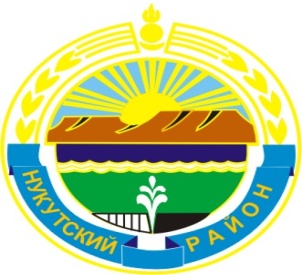 МУНИЦИПАЛЬНОЕ  ОБРАЗОВАНИЕ«НУКУТСКИЙ  РАЙОН»АДМИНИСТРАЦИЯМУНИЦИПАЛЬНОГО ОБРАЗОВАНИЯ«НУКУТСКИЙ РАЙОН»ПОСТАНОВЛЕНИЕот 28 октября 2016 года			№ 219    		                  п. НовонукутскийО внесении изменений в Постановление № 72 от 28 марта 2016 года «Об утверждении Плана проведения проверок уполномоченным органом по осуществлению контроля в сфере закупок муниципального образования «Нукутский район» на 2016 год»В соответствии с пунктом 3 части 3 статьи 99 Федерального закона от   5 апреля 2013 года № 44-ФЗ «О контрактной системе в сфере закупок товаров, работ, услуг для обеспечения государственных и муниципальных нужд», постановлением Администрации муниципального образования «Нукутский район» от 12 сентября 2016 года № 194 «Об уполномоченном органе на осуществление контроля в сфере закупок», руководствуясь статьей 35 Устава муниципального образования «Нукутский район», Администрация ПОСТАНОВЛЯЕТ:               1.  Внести в Приложении №1 постановления Администрации муниципального образования «Нукутский район» от 28.03.2016 года № 72 «Об утверждении Плана проведения проверок уполномоченным органом по осуществлению контроля в сфере закупок муниципального образования «Нукутский район» на 2016 год» следующие изменения:              1.1. п/п 2  изложить в следующей редакции:         2. Опубликовать настоящее постановление в печатном издании «Официальный курьер» и разместить на официальном сайте муниципального образования «Нукутский район».         3. Контроль за исполнением данного постановления возложить на первого заместителя мэра муниципального образования «Нукутский район» Т.Р. Акбашева.Мэр					С.Г. Гомбоев2Заказчик: 
Администрация муниципального образования  «Нукутский район»Иркутская область, Нукутский район, п. Новонукутский, ул. Ленина, 26Предупреждение и выявление нарушений законодательства Российской Федерации о контрактной системе в сфере закупок и иных нормативных правовых актов Российской Федерации. План проведения проверок.Распоряжение о проведении проверкиНоябрь- Декабрь